ГБПОУ НСО «Новосибирский автотранспортный колледж»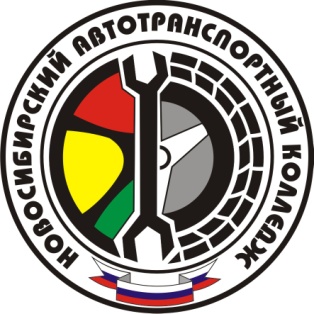 Грудянкина Людмила ВикторовнаМОДЕЛЬ МЕТОДИЧЕСКОГО СОПРОВОЖДЕНИЯ  ПРЕПОДАВАТЕЛЯ ПРИ ПОДГОТОВКЕ К АТТЕСТАЦИИ В НОВЫХ УСЛОВИЯХ2018Пояснительная запискаВ работе описана разработанная модель методического сопровождения преподавателей при подготовке к аттестации. Модель подготовки к аттестации состоит из четырех этапов, подробно описанных в памятке, разработанной методистом Новосибирского автотранспортного колледжа. Разработанная модель поможет лучше сориентироваться в анализе и структурировании документации для получения государственной услуги. Кроме описания этапов подготовки в памятке приведены советы по формулировке темы, цели и задач межаттестационного периода, что поможет преподавателям грамотно заполнить приложение к заявлению. Памятка была разработана для преподавателей, у которых межаттестационный период заканчивается в ближайшие два года. Для других преподавателей она будет полезна для проектирования своего индивидуального маршрута профессионального становления. Памятку могут успешно использовать преподаватели других колледжей.Цель: формирование информационной образовательной среды методического сопровождения преподавателей новосибирского автотранспортного колледжа.Задачи- Обеспечить условия для реализации индивидуального маршрута подготовки педагога к предстоящей аттестации;- разработать структуру перечня документации, отражающей результаты педагогической деятельности;- проанализировать результаты педагогической деятельности преподавателей в межаттестационный период.МОДЕЛЬ МЕТОДИЧЕСКОГО СОПРОВОЖДЕНИЯ ПРЕПОДАВАТЕЛЯ ПРИ ПОДГОТОВКЕ К АТТЕСТАЦИИ В НОВЫХ УСЛОВИЯХЦель: формирование информационной образовательной среды методического сопровождения преподавателей новосибирского автотранспортного колледжа.Задачи- Обеспечить условия для реализации  индивидуального маршрута подготовки педагога к предстоящей аттестации;- Разработать структуру перечня документации, отражающей результаты педагогической деятельности;- Проанализировать результаты  педагогической деятельности преподавателей в межаттестационный период.Сфера профессионального становления современного педагога предъявляет высокие требования к способности преподавателя выстраивать свою педагогическую деятельность с учетом стратегических ориентиров образовательной политики, повышать свой профессиональный уровень.Одним из важных средств оценки профессионального уровня педагога является аттестация педагогических работников. Большую роль в успешной аттестации работника играет  система организации методического сопровождения преподавателей  при подготовке к аттестации.Основной задачей данной стратегии является обеспечение условий для реализации  индивидуального маршрута подготовки педагога к предстоящей аттестации. Данные условия включают планирование и организацию непрерывного повышения уровня квалификации и методологической культуры, диссеминацию профессионального опыта, обобщение передового педагогического опыта, анализ результатов участия студентов в научной (интеллектуальной), творческой и других видах деятельности, профессиональных конкурсах, а также экспертизу учебно-методических материалов.В административный регламент министерства образования Новосибирской области по предоставлению государственной услуги «Аттестация в целях установления квалификационных категорий педагогических работников организаций, осуществляющих образовательную деятельность и находящихся в ведении Новосибирской области" Приказом от 07.12.2017 № 3069 «О внесении изменений в приказ министерства образования, науки и инновационной политики Новосибирской области от 31.12.2010 №2253» были внесены существенные изменения. В связи с этим изменились подходы к подготовке к аттестации и оформлению документации для получения услуги.В Новосибирском автотранспортном колледже достаточно эффективной формой работы  является организационное  сопровождение педагога при оформлении аттестационного материала, который представляет собой анализ результатов профессиональной деятельности педагога за межаттестационный период. Материал предоставляется по форме установленной приложением 2 к приказу Министерства образования Новосибирской области от 07.12.2017 № 3069, именуемой «Приложение к заявлению». С этой целью в колледже разработана памятка педагогическим работникам  по подготовке документации для получения государственной услуги.Если до завершения межаттестационного периода осталось меньше двух лет, учитывая тот факт, что документы на аттестацию подаются не позднее, чем за 4 месяца, преподавателям необходимо уже приступить к анализу и формированию материалов с результатами. Методическая служба Новосибирского автотранспортного колледжа предлагает своим преподавателям модель поэтапной подготовки документации. Модель состоит из четырех этапов.Первый этап – сбор данных за 3-5 лет. Состоит из сбора и систематизации документов, подтверждающих результаты достижений. Все названия документов систематизируются в порядке, разработанном в помощь преподавателю. Все документы копируются и  заверяются у руководителя. Подробное описание этапа приведено в Приложении А.Второй этап – формулировка темы, цели и задач. Состоит из анализа результатов (документов, подтверждающих результат). Подробное описание этапа приведено в Приложении Б.Третий этап – заполнение приложения к заявлению. Состоит из заполнения приложения по пунктам со ссылками на документы, сформированные на первом этапе. Подробное описание этапа приведено в Приложении ВЧетвертый этап – заполнение таблицы приложения к заявлению. Состоит и формирования таблицы результатов по предложенным критериям и показателям. Чем больше документов на каждый критерий – тем лучше. Подробное описание этапа приведено в Приложении Г.Памятка, разработанная для преподавателей автотранспортного колледжа, поможет лучше сориентироваться в анализе и структурировании документации для получения государственной услуги. Кроме описания этапов подготовки в памятке приведены советы по формулировке темы, цели и задач межаттестационного периода. Памятку могут успешно использовать преподаватели других колледжей.Приложение АПодробное описание первого этапаПервый этап – сбор данных за 3-5 лет. Состоит из сбора и систематизации документов, подтверждающих результаты достижений. Все названия документов систематизируются в порядке, разработанном в помощь преподавателю. Все документы копируются и заверяются у руководителя. Список документов должен состоять из следующих  разделов:Методические разработки;Документы, подтверждающие данные о средних результатах абсолютной и качественной успеваемости студентов (экзаменационные ведомости, справки, протоколы заседаний цикловой комиссии)Документы, подтверждающие тиражирование педагогического опыта;Анализы уроков или отзывы коллег, наставников (перечислить);Удостоверения о повышение квалификации, сертификаты;Сертификаты студентов об участии в конкурсах, благодарственные письма за подготовку участников;Благодарности (почетные грамоты, медали) руководителей организаций за плодотворную работу, участие в жюри, отзывы родителей, партнеров;Сертификаты или дипломы подтверждающие участие преподавателя в профессиональных конкурсах (для высшей категории);Методические разработки или свидетельства о тиражировании инновационного опыта, ссылки на сайты (для высшей категории);Протоколы итоговой государственной аттестации, копии приказов о дипломном руководстве (при наличии дипломного руководства);Документы, подтверждающие участие в организации и проведении внеклассных  воспитательных мероприятий (Ссылки на сайт, распечатки с сайта, благодарности);Данные мониторингов по трудоустройству выпускников;Данные мониторингов, проводимых психолого-педагогической службой.Весь структурированный перечень анализируется, перед каждым документом пишется слово «приложение» и его номер, например: Приложение 34 - Благодарственное письмо за подготовку участников областной предметной олимпиады по инженерной графике (2016 г.);Приложение 35- Благодарственное письмо за подготовку участников областной предметной олимпиады по компьютерной графике (2017 г.)Приложения анализируются. Выявляются направления, которые не охвачены. Например: много благодарственных писем по подготовке участников конференций, но нет публикаций или других документов, подтверждающих распространение педагогического опыта.Приложение БПодробное описание второго этапаВторой этап - формулировка темы Методическая тема – это конкретное направление, связанное с изучением и разработкой методических аспектов определенной проблемы, предмет методического исследования. Выбор методической темы обусловлен личным практическим педагогическим опытом методистов, педагогов, потребностями субъектов взаимодействия, спецификой работы. Тема должна быть актуальна, и способствовать Вашей профессиональной и личностной самореализации. Методическая тема выбирается в начале межаттестационного периода или может длиться на протяжении всего педагогического опыта. Если тема не выбрана в начале межаттестационного периода, анализируем результаты (достижения) – выбираем тему. В помощь преподавателю методическая служба колледжа сформулировала некоторые возможные темы:Формирование образовательного пространства как условие…..Практикоориентированный подход при формировании  социально-значимых компетенций  у  студентов ……Практикоориентированная образовательная  среда  как средство развития профессионально значимых компетенций у обучающихся колледжа.Развитие технического творчества у студентов ……..Формирование инновационной образовательной среды…Формирование информационных компетентностей как фактор …..Формирование экологических ценностей у …….Формирование системы ценностных ориентиров у обучающихся ….Формирование ценностного отношения к профессиональной деятельности у обучающихся…ЦельЦель лучше всего начинать со слов …. Создание  условий для…….(в зависимости от темы,  например: для развития технического творчества у студентов)ЗадачиЗадач должно быть от трех до пяти. В задачах мы расшифровываем через какие направления мы создаем условия. Задачи должны начинаться с глаголов.Например :Осуществлять поиск новых механизмов повышения самообразования:Создавать творческие объединения студентов  для формирования гражданско-патриотической позиции ( или для развития технического моделирования);Способствовать успешной социализации студентов в группе;Осуществлять подготовку студентов к участию в профессиональных конкурсах;Тиражировать собственный педагогический опыт;Применять взаимную интеграцию педагогических технологий;Осуществлять наставничество молодых педагогов;Расширять  взаимодействие с родителями студентов;Организовывать  и проводить  мероприятия, направленные на…….ВНИМАНИЕ !!!!Тема, цель и задачи формируются на основании документов, собранных на 1 этапе.Приложение ВПодробное описание третьего этапаЗаполнение приложения к заявлениюВклад аттестуемого в повышение качества проектирования и реализации образовательного процессаОбоснование актуальности темы (направления) профессиональной деятельности (или проблемы профессионального проекта):(Представить обоснование актуальности темы (направления)/ проблемы в соответствии поставленным целям и задачам и с учетом особенностей организации.)Расписать значимость выбранной темы в соответствии с поставленными задачами. К каждому факту прикрепляем ссылку на приложениеНапример:Обобщение собственного методического и педагогического опыта по реализации инновационной модели профессиональной ориентации студентов колледжа нашло свое отражение в методических разработках, публикациях, проектно - исследовательских (в том числе курсовых и дипломных) работах студентов, выступлениях и победах  студентов в олимпиадах,  конкурсах и чемпионатах. (см. приложения 24, 24.1, 30, 31, 32, 33 благодарственные письма). 1.2 Ресурсное обеспечение и программно-методическое сопровождение профессиональной деятельности (или реализации профессионального проекта) в межаттестационный период:ГБПОУ НСО «Новосибирский автотранспортный колледж» готовит высококвалифицированных специалистов для автотранспортной отрасли.Организационно-правовая форма: государственное бюджетное профессиональное образовательное учреждение. Место нахождения Учреждения: Российская Федерация, город Новосибирск, улица Якушева, дом 31.Новосибирский автотранспортный колледж обладает необходимой нормативной базой, учебно-программной документацией (федеральными государственными образовательными стандартами, основными профессиональными образовательными программами по реализуемым специальностям: рабочими учебными планами…. и т.д.. Также в этом пункте подробно описать и обосновать выбор учебников и учебных пособий, материально-техническое и информационное обеспечение, соответствие образовательных программ, программ учебных предметов и курсов, ресурсного обеспечения требованиям федеральных государственных образовательных стандартов и других актуальных федеральных и региональных документов. Представляем ссылки на сайты образовательной организации или тексты рецензий и других подтверждающих документов, в том числе электронных.1.3 Участие аттестуемого в разработке программно-методического сопровождения образовательного процесса (для высшей категории):Например: За 2017-2018 учебный год  в ГБПОУ НСО «Новосибирский автотранспортный колледж» мною были разработаны  рабочие программы учебных дисциплин профессиональных модулей, в том числе для лицензирования специальности, входящей в ТОП - 50 23.02.07 Техническое обслуживание и ремонт двигателей, систем и агрегатов автомобилей (приложение 43 - рецензия на рабочую программу или справка о методических работах). Здесь можно описать вклад педагогического работника в создание УМК дисциплины или профессионального модуля, рабочие программы и комплекты оценочных средств профессиональных модулей, создание электронных лекционных материалов и оценочных средств для электронной СДО и т.д.1.4 Совершенствование методов обучения, воспитания и диагностики развития обучающихся, в том числе обучающихся с особыми образовательными потребностями, в соответствии с темой (направлением) профессиональной деятельности в межаттестационный период (или проблемой профессионального проекта)(Указать методические разработки, подтверждающие деятельность аттестуемого по совершенствованию методов обучения, воспитания и диагностики развития обучающихся, включая ссылки на публикации.)Например: В 2017 г. в соавторстве с другими преподавателями  Новосибирского автотранспортного колледжа  были разработаны методические рекомендации по оформлению и структуре курсового и дипломного проектов приложение 43.  http://натк-нск.рф/main/metodicheskayasluzhba/Правила%20оформления%20КП%20и%20ДП_2018%20на%2008.05.18.pdf      Продуктивное использование современных  образовательных технологий при достижении цели и реализации задач профессиональной деятельности (или профессионального проекта) в межаттестационный период:Например: Работая со студентами в режиме дипломного или курсового проектирования, преподаватели начинают искать более результативные подходы. Со временем был выработан и в дальнейшем описан «метод обратного проектирования». Метод успешно внедряется в образовательный процесс и имеет положительные рекомендации. Публикации с подробным описанием метода  представлены в сборниках (аннотации на сайте)  http://натк-нск.рф/spk/metod/publikatsii/publikatsii-sotrudnikov/ Если для заполнения отдельных пунктов не хватает информации (результатов), то есть еще время выполнить для этого какие-то шаги. Опубликовать работу, принять участие в конкурсе, провести мероприятие.Приложение ГЧетвертый этап. Заполнение таблицы приложения к заявлениюЭтот этап состоит из формирования таблицы результатов по предложенным критериям и показателям. Чем больше документов на каждый критерий – тем лучше. Таблица заполняется в альбомной (горизонтальной ориентации). Первый столбец  «Критерий  и показатели» не меняется. Третий столбец «Подтверждающие документы» содержит  перечень приложений или ссылок. Второй столбец заполняем кратким текстом с описанием результатов. Частично текст можно взять из формы, заполненной на третьем этапе.Список использованной литературыФедеральный Закон «Об образовании в Российской Федерации». М.: Проспект, 2017. 160 с. Порядок проведения аттестации педагогических работников организаций, осуществляющих образовательную деятельность. Утверждён приказом Министерства образования и науки Российской Федерации от 07 апреля 2014 г. N 276.Административный регламент министерства образования, науки и инновационной политики Новосибирской области по предоставлению государственной услуги «Аттестация в целях установления квалификационных категорий педагогических работников организаций, осуществляющих образовательную деятельность и находящихся в ведении новосибирской области, педагогических работников муниципальных и частных организаций, осуществляющих образовательную деятельность». Утвержден приказом минобра от 31.12.2010 № 2253 в редакции от 07.12.2017.Критерий  и показателиРезультатыПодтверждающие документы2. Результаты освоения обучающимися образовательных программ Стабильные положительные результаты освоения образовательных программ по итогам мониторингов,  проводимых аттестуемым и организацией, в том числе по  развитию социальных компетентностей, мотивации к познанию и развитию обучающихся. Достижение обучающимися положительной динамики* результатов освоения образовательных программ по итогам мониторингов,  проводимых аттестуемым и организацией, в том числе по  развитию социальных компетентностей обучающихся. Достижение обучающимися стабильных положительных результатов освоения образовательных программ по итогам внешней экспертизы (в том числе включая мониторинг системы образования, проводимый в порядке, установленном постановлением Правительства РФ от 5 августа 2013 г. № 662). Участие обучающихся в научной (интеллектуальной), творческой, физкультурно-спортивной и других видах деятельности. Достижения обучающихся в олимпиадах, конкурсах, фестивалях, соревнованиях.*За межаттестационный период имею стабильные результаты освоения обучающимися образовательных программ.Абсолютная успеваемость 100%В  межаттестационный период присутствует положительная динамика    освоения обучающимися образовательных программ.Выпускники у которых я была дипломным руководителем успешно защитились и трудоустроилисьРезультаты освоения обучающимися образовательных программПриложение 14 - Экзаменационные ведомости    ………Приложение 15 -  Выписка  об абсолютной и качественной успеваемостиПриложение 16 - График положительной динамикиПриложение 17 – Выписка из протокола ГИАПриложение 18 – Приказ о дипломном руководствеПриложение 19 – Мониторинг трудоустройства  выпускников 2017Лицензирование специальностей 23.02.05, 23.02.07Профессионально – общественная аккредитация 2017г.Достижения колледжа   http://натк-нск.рф/main/dostizheniya-kolledzha/Приложения – Сертификаты участниковДипломы победителей и призеров3. Непрерывный профессиональный рост Активное самообразование и темп повышения квалификации в соответствии с  темой (направлением)  профессиональной деятельности  педагога в межаттестационный периодТранслирование в педагогических коллективах опыта практических результатов профессиональной деятельности аттестуемого, активное участие в работе методических объединений, других педагогических сообществ.Транслирование в педагогических коллективах опыта экспериментальной и инновационной деятельности.*Участие в профессиональных конкурсах.*Общественное признание профессионализма аттестуемого участниками образовательных отношений.Постоянно посещаю семинары преподавателей Инженерной графики и  организованные областными  УМО, принимаю участие в вебинарах  и форумах, прохожу стажировку на предприятии. Прохожу повышение  квалификации на специальных курсахВ межаттестационный период активно принимаю участие в различных профессиональных конкурсах регионального  значения таких как: педагогические чтения,  областная научная конференция «Техновектор» (3. Непрерывный профессиональный ростКопии удостоверений об освоении дополнительных профессиональных программ  (повышения квалификации и переподготовки, стажировок), соответствующих должности аттестуемого; сертификаты участия в семинарах.Список публикаций; тематика открытых занятий, мастер-классов и проч.; программы конференций, семинаров, форумов,  подтверждающих выступления аттестуемого. Выписки из протоколов заседаний педагогических советов, методических объединений и др.Список публикаций; тематика открытых занятий, мастер-классов и др.; программы конференций, семинаров, форумов, съездов, подтверждающих выступления аттестуемого об инновационной и/или экспериментальной деятельности.Дипломы, грамоты, сертификаты участия в профессиональных конкурсах с указанием их статуса. Отзывы родителей, выпускников, коллег, копии грамот, благодарностей. Отзыв работодателя об успешном выполнении функций наставника.